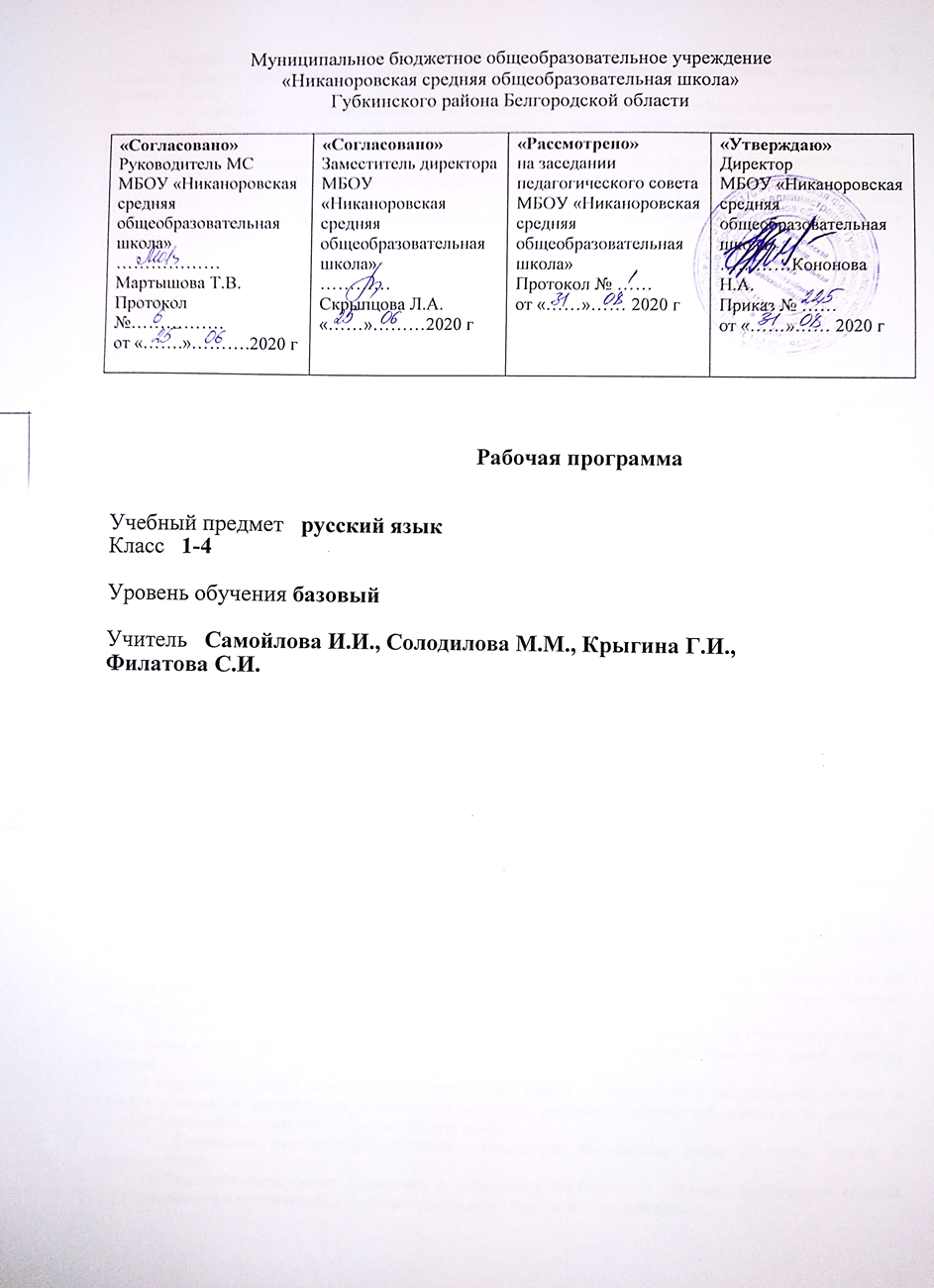 Рабочая программа по предмету «Русский язык» на уровень начального общего образования (1 – 4 классы) базового уровня МБОУ «Никаноровская средняя общеобразовательная школа» разработана в соответствии с: -Федеральным государственным образовательным стандартом начального общего образования - Примерной основной образовательной программой начального общего образованияПрограмма предусматривает использование в образовательном процессе учебно-методического комплекса (УМК) «Русский язык» под редакцией Канакиной В.П., Горецкого В.Г. Просвещение, который создан в соответствии с требованиями Федерального государственного образовательного стандарта начального общего образования и нацелен на реализацию требований Примерной основной образовательной программы начального общего образования.1.Планируемые результаты учебного предметаПрограмма обеспечивает достижение выпускниками начальной школы определенных личностных, метапредметных и предметных результатов.Личностные результаты1. Формирование чувства гордости за свою Родину, российский народ и историю России; осознание своей этнической и национальной принадлежности, формирование ценностей многонационального российского общества; становление гуманистических и демократических ценностных ориентаций.2. Формирование целостного, социально ориентированного взгляда на мир в его органичном единстве и разнообразии природы, народов, культур и религий.3. Формирование уважительного отношения к иному мнению, истории и культуре других народов.4. Овладение начальными навыками адаптации в динамично изменяющемся и развивающемся мире.5. Принятие и освоение социальной роли обучающегося, развитие мотивов учебной деятельности и формирование личностного смысла учения.6. Развитие самостоятельности и личной ответственности за свои поступки, в том числе в информационной деятельности, на основе представлений о нравственных нормах, социальной справедливости и свободе.7. Формирование эстетических потребностей, ценностей и чувств.8. Развитие этических чувств, доброжелательности и эмоционально-нравственной отзывчивости, понимания и сопереживания чувствам других людей.9. Развитие навыков сотрудничества со взрослыми и сверстниками в различных социальных ситуациях, умения не создавать конфликтов и находить выходы из спорных ситуаций.10. Формирование установки на безопасный, здоровый образ жизни, мотивации к творческому труду, к работе на результат, бережному отношению к материальным и духовным ценностям.Метапредметные результаты1. Овладение способностью принимать и сохранять цели и задачи учебной деятельности, поиска средств её осуществления.2. Формирование умения планировать, контролировать и оценивать учебные действия в соответствии с поставленной задачей и условиями её реализации, определять наиболее эффективные способы достижения результата.3. Использование знаково-символических средств представления информации.4. Активное использование речевых средств и средств для решения коммуникативных и познавательных задач.5. Использование различных способов поиска (в справочных источниках), сбора, обработки, анализа, организации, передачи и интерпретации информации.6. Овладение навыками смыслового чтения текстов различных стилей и жанров в соответствии с целями и задачами: осознанно строить речевое высказывание в соответствии с задачами коммуникации и составлять тексты в устной и письменной формах.7. Овладение логическими действиями сравнения, анализа, синтеза, обобщения, классификации по родовидовым признакам, установления аналогий и причинно-следственных связей, построения рассуждений, отнесения к известным понятиям.8. Готовность слушать собеседника и вести диалог, признавать возможность существования различных точек зрения и права каждого иметь свою, излагать своё мнение и аргументировать свою точку зрения и оценки событий.9. Определение общей цели и путей её достижения; умение договариваться о распределении функций и ролей в совместной деятельности; осуществлять взаимный контроль в совместной деятельности, адекватно оценивать собственное поведение и поведение окружающих.10. Готовность конструктивно разрешать конфликты посредством учёта интересов сторон и сотрудничества.11. Овладение начальными сведениями о сущности и особенностях объектов, процессов и явлений действительности в соответствии с содержанием учебного предмета «Русский язык».12. Овладение базовыми предметными и межпредметными понятиями, отражающими существенные связи и отношения между объектами и процессами.13. Умение работать в материальной и информационной среде начального общего образования (в том числе с учебными моделями) в соответствии с содержанием учебного предмета «Русский язык».Предметные результаты1. Формирование первоначальных представлений о единстве и многообразии языкового и культурного пространства России, о языке как основе национального самосознания.2. Понимание обучающимися того, что язык представляет собой явление национальной культуры и основное средство человеческого общения; осознание значения русского языка как государственного языка Российской Федерации, языка межнационального общения.3. Сформированность позитивного отношения к правильной устной и письменной речи как показателям общей культуры и гражданской позиции человека.4. Овладение первоначальными представлениями о нормах русского языка (орфоэпических, лексических, грамматических, орфографических, пунктуационных) и правилах речевого этикета.5. Формирование умения ориентироваться в целях, задачах, средствах и условиях общения, выбирать адекватные языковые средства для успешного решения коммуникативных задач при составлении несложных монологических высказываний и письменных текстов.6. Осознание безошибочного письма как одного из проявлений собственного уровня культуры, применение орфографических правил и правил постановки знаков препинания при записи собственных и предложенных текстов. Владение умением проверять написанное.7. Овладение учебными действиями с языковыми единицами и формирование умения использовать знания для решения познавательных, практических и коммуникативных задач.8. Освоение первоначальных научных представлений о системе и структуре русского языка: фонетике и графике, лексике, словообразовании (морфемике), морфологии и синтаксисе; об основных единицах языка, их признаках и особенностях употребления в речи;9. Формирование умений опознавать и анализировать основные единицы языка, грамматические категории языка, употреблять языковые единицы адекватно ситуации речевого общения.Выпускники начальной школы получат первоначальные представления о системе и структуре русского языка: познакомятся с разделами изучения языка — фонетикой и графикой, лексикой, словообразованием (морфемикой), морфологией и синтаксисом; в объеме содержания курса научатся находить, характеризовать, сравнивать, классифицировать такие языковые единицы, как звук, буква, часть слова, часть речи, член предложения, простое предложение, что послужит основой для дальнейшего формирования общеучебных, логических и познавательных (символико-моделирующих) универсальных учебных действий с языковыми единицами.2.Содержание учебного предмета1 классДобукварный период (31 ч)Речь (устная и письменная) - общее представление. Предложение и слово. Членение речи на предложения, предложения на слова, слова на слоги с использованием графических схем. Слог, ударение. Деление слов на слоги; ударение в словах (выделение голосом, длительное и более сильное произнесение одного из слогов в слове), определение количества слогов в слове.Звуки и буквы. Представление о звуке, различение на слух и при произношении гласных и согласных (твердых и мягких, глухих и звонких) звуков: отсутствие или наличие преграды в полости рта, наличие или отсутствие голоса, слогообразующая роль гласных. Выделение в словах отдельных звуков (гласных и согласных), слого-звуковой анализ слов (установление количества звуков в слове, их характера, последовательности), выделение ударных слогов, соотнесение слышимого и произносимого слова со схемой-моделью, отражающей его слого-звуковую структуру.Самостоятельный подбор слов с заданным звуком, нахождение соответствия между произносимыми (а впоследствии и читаемыми) словами и предъявленными слого-звуковыми схемами-моделями.Знакомство с буквами а, о, и, ы, у, узнавание букв по их характерным признакам (изолированно и в составе слова, в различных позициях), правильное соотнесение звуков и букв. Букварный период (120 ч)I. Обучение чтениюСогласные и гласные звуки и буквы, ознакомление со способами обозначения твердости и мягкости согласных. Чтение слогов-слияний с ориентировкой на гласную букву, чтение слогов с изученными буквами. Составление из букв и слогов разрезной азбуки слов (после предварительного слого-звукового анализа, а затем и без него), их чтение. Постепенное обучение осознанному, правильному и плавному слоговому чтению вслух отдельных слов, коротких предложений и небольших текстов, доступных детям по содержанию, на основе правильного и относительно быстрого узнавания букв, определения ориентиров в читаемом слове, места ударения в нем.Знакомство с правилами гигиены чтения.II. Обучение письмуЗнакомство с начертанием всех больших (заглавных) и маленьких (строчных) букв, основными типами их соединений. Обозначение звуков соответствующими буквами рукописного шрифта. Выработка связного и ритмичного написания букв и их соединений в словах, правильное расположение букв и слов на строке. Запись слов и предложений после предварительного их слого-звукового разбора с учителем, а затем и самостоятельно.Списывание слов и предложений с образцов (сначала с рукописного, а затем с печатного текста). Проверка написанного при помощи сличения с текстом-образцом и послогового орфографического чтения написанных слов.Письмо под диктовку слов, написание которых не расходится с произношением, и предложений.Правильное оформление написанных предложений (большая буква в начале предложения, точка в конце). Выработка умения писать большую букву в именах людей и кличках животных. Привлечение внимания детей к словам, написание которых расходится с произношением (безударные гласные, сочетания жи - ши, ча - ща, чу – щу). Знакомство с правилами гигиены письма.III. Развитие устной речиЗвуковая культура речи. Развитие у детей внимания к звуковой стороне слышимой речи (своей и чужой), слуховой памяти и речевого аппарата. Совершенствование общих речевых навыков: обучение неторопливому темпу и ритму речи, правильному речевому дыханию, умеренной громкости и правильному интонированию.Совершенствование произношения слов, особенно сложных по слого-звуковой структуре, в соответствии с нормами- орфоэпии, с соблюдением ударения. Правильное произнесение всех звуков родного языка, особенно различение на слух, верное употребление сходных звуков, наиболее часто смешиваемых детьми: л - р, с - з, щ - ж, п- б, с - ш и т. д. (изолированное произнесение в словах, фразах и скороговорках).Исправление недостатков произнесения некоторых звуков, обусловленных отклонениями в речевом развитии детей.Работа над словом. Уточнение, обогащение и активизация словаря детей. Правильное употребление слов - названий предметов, признаков, действий и объяснение их значения. Объединение и различие по существенным признакам предметов, правильное употребление видовых и родовых слов-названий. Умение быстро находить нужное слово, наиболее точно выражающее мысль, приводя его в грамматически верное сочетание с другими словами. Воспитание чуткости к смысловым оттенкам слов, различие и понимание простейших случаев многозначности слов, омонимии, подбор синонимов и антонимов (без использования терминов). Обучение пониманию образных выражений в художественном тексте.Выработка умений пользоваться словом в правильной грамматической форме, борьба с засорением речи нелитературными словами (диалектизмами, просторечиями).Работа над предложением и связной устной речью. Совершенствование речевых умений, полученных детьми до школы. Обдумывание предстоящего ответа на вопросы учителя, точное его формулирование, использование в ответе предложений различного типа.Пересказ знакомой сказки или небольшого рассказа без пропусков, повторений и перестановок частей текста (по вопросам учителя).Составление по картинке или серии картинок определенного количества предложений, объединенных общей темой, или небольшого рассказа с соблюдением логики развития сюжета.Ответы на вопросы по прочитанным предложениям и текстам.Рисование с помощью учителя словесной картинки с использованием нескольких прочитанных слов, объединенных ситуативно. Дополнение сюжета, самостоятельное придумывание событий, предшествующих изображенным или последующих.Составление рассказов о простых случаях из собственной жизни по аналогии с прочитанным, по сюжету, предложенному учителем.Развернутое объяснение загадок, заучивание наизусть стихотворений, потешек, песенок, считалок и воспроизведение их с соблюдением интонации, диктуемой содержанием.Развитие грамматически правильной речи детей, ее точности, полноты, эмоциональности, последовательности и содержательности при изложении собственных рассказов и при пересказе текста.Послебукварный период (40 ч)Обобщение, систематизация, закрепление знаний, умений и навыков, приобретенных в процессе обучения грамоте.1. Круг произведений для чтения. Чтение небольших художественных произведений А. Пушкина, Л. Толстого, А. Н. Толстого, Б. Житкова, К. Чуковского, С. Маршака, В. Осеевой, С. Михалкова, А. Барто о природе, о детях, о труде, о Родине и т. д., Н. Носова, И. Сладкова, Ш. Перро, Л. Муур; стихов А. Фета, А, Майкова, В. Жуковского, А. К. Толстого и др.; совершенствование навыка чтения. Первоначальное знакомство детей с различными литературными жанрами (стихи, рассказы, сказки; потешки, загадки, пословицы и др.)    Сопоставление текстов художественных и научно-популярных, стихов и рассказов; наблюдение над выразительными средствами языка и структурой текстов (с помощью учителя).Совместное (коллективное ив группе), индивидуальное и семейное чтение произведений классиков отечественной и зарубежной литературы.2. Развитие способности полноценного восприятия художественных произведений. Развитие внимания к образному слову в художественном тексте, умения чувствовать, понимать и ценить выразительность слова. Формирование умения понимать образные выражения на основе сопоставления двух рядов представлений: реальных (непосредственных) и художественно-образных, развитие способности чувствовать мелодику языка, звукопись, ритм, рифму стиха. Воспитание эмоционально-эстетического восприятия художественных произведений; развитие интереса к творчеству писателей. Развитие воображения, фантазии и творческих способностей учащихся.3. Развитие способностей воспринимать красоту окружающего мира в процессе общения с природой, миром материальной культуры и искусством. Пробуждение у детей потребности записывать свои впечатления и литературные тексты в альбомы и красочно оформлять их. Обогащение эмоций школьников с помощью включения в уроки фонозаписи литературных произведений.4. Развитие умения читать текст выразительно, передавать свое отношение к прочитанному.Умение читать стихи, скороговорки с различными подтекстами, интонацией. Наша речь (2 ч)Язык и речь. Виды речи. Русский язык – родной язык русского народа.Текст, предложение, диалог (3 ч)Текст (общее представление). Смысловая связь предложений в тексте. Заголовок текста. Предложение как группа слов, выражающая законченную мысль. Выделение предложения из речи. Установление связи слов в предложении. Диалог. Знаки препинания в конце предложения (точка, вопросительный, восклицательный знаки).Слова, слова, слова…  (4 ч)        Слово. Роль слов в речи. Слова-названия предметов и явлений, слова-названия признаков предметов, слова-названия действий предметов. Тематические группы слов. Вежливые слова. Слова однозначные и многозначные (общее представление). Слова, близкие и противоположные по значению. Словари учебника: толковый, близких и противоположных по значению слов.Слово и слог. Ударение. (6 ч)Слово и слог. Перенос слов. Ударение (общее представление).Звуки и буквы (34 ч)Звуки и буквы. Русский алфавит, или Азбука. Гласные звуки. Ударные и безударные гласные звуки. Согласные звуки. Твёрдые и мягкие согласные звуки. Мягкий знак как показатель мягкости согласного звука. Согласные звонкие и глухие. Шипящие согласные звуки. Заглавная буква в словах.Повторение (1 ч)2 КЛАССНаша речь (4 ч)Виды речи. Требования к речи. Диалог и монолог.Текст (5 ч)Текст. Признаки текста. Тема и главная мысль текста. Части текста. Построение текста. Воспроизведение текста.Предложение (12 ч)Предложение. Члены предложения. Связь слов в предложении.Слова, слова, слова… (22 ч)Слово и его значение. Синонимы и антонимы. Однокоренные слова. Слог. Ударение. Перенос слова. Ударение словесное и логическое. Перенос слова по слогам.Звуки и буквы (34ч)Звуки и буквы (повторение, уточнение). Русский алфавит, или Азбука. Гласные звуки. Правописание слов с безударным гласным звуком в корне слова. Согласные звуки. Согласный звук [й] и буква  «и краткое». Слова  с удвоенными согласными.  Твердый и мягкий согласные звуки и буквы для их обозначения. Мягкий знак (ь). Правописание буквосочетаний с шипящими звуками. Звонкие и глухие согласные звуки. Правописание слов с парными по глухости-звонкости согласными на конце слова и перед согласным. Разделительный мягкий знак (ь).Правописание буквосочетаний с шипящими звуками (29 ч)Буквосочетания ЧК, ЧН, ЧТ, ЩН, НЧ и орфоэпические нормы произношения слов с этими сочетаниями. Буквосочетания ЖИ-ШИ, ЧА-ЩА, ЧУ-ЩУ и их правописание. Правописание слов с парными по глухости-звонкости согласными на конце слова и перед согласными.Части речи (48 ч)Части речи. Имя существительное. Одушевленные и неодушевленные имена существительные. Собственные и нарицательные имена существительные. Число имен существительных. Глагол. Глагол как часть речи. Число глагола. Текст-повествование и роль в нем глаголов. Имя прилагательное. Имя прилагательное как часть речи. Единственное и множественное число имен прилагательных. Текст-описание и роль в нем имен прилагательных. Местоимение. Личное местоимение как часть речи. Текст-рассуждение. Предлоги.Повторение (16 ч)3 КЛАССЯзык и речь (2 ч)Наша речь и наш язык.Текст. Предложение. Словосочетание (14 ч)Текст (повторение и углубление представлений). Предложение (повторение и углубление представлений о предложении и диалоге). Виды предложений по цели высказывания и интонации. Предложения с обращением (общее представление). Состав предложения. Простое и сложное предложения. Словосочетания.Слово в языке и речи (19 ч)Лексическое значение слова. Омонимы. Слово и словосочетание. Фразеологизмы. Части речи. Обобщение и углубление представлений об изученных частях речи (имени существительном, имени прилагательном, глаголе, местоимении, предлоге) и их признаках. Имя числительное (общее представление). Однокоренные слова. Слово и слог. Звуки и буквы (обобщение и углубление представлений).Состав слова (16 ч)Корень слова. Формы слова. Окончание. Приставка. Суффикс. Основа слова. Обобщение знаний о составе слова.Правописание частей слова (29)Правописание слов с безударными гласными в корне. Правописание слов с парными по глухости-звонкости согласными на конце слов и перед согласным в корне. Правописание слов с удвоенными согласными. Правописание суффиксов и приставок. Правописание приставок и предлогов. Правописание слов с разделительным  твердым знаком (ъ).Части речи (76 ч)Имя существительное (31 ч)Повторение и углубление представлений. Число имен существительных. Падеж имен существительных.Имя прилагательное (18 ч)Повторение и углубление представлений об имени прилагательном. Текст-описание. Формы имен прилагательных. Род имен прилагательных. Число имен прилагательных. Падеж имен прилагательных.Местоимение (5 ч)Лицо, число, род личных местоимений.Глагол (21 ч)Повторение и углубление представлений о глаголе. Формы глагола. Число глаголов. Времена глагола. Род глаголов в прошедшем времени. Правописание частицы НЕ с глаголами.Повторение (14 ч)4 КЛАССПовторение (11 ч)Наша речь и наш язык. Текст. Предложение. Обращение. Главные и второстепенные члены предложения. Основа предложения. Словосочетание.Предложение (9ч)Однородные члены предложения. Простые и сложные предложения.Слово в языке и речи (19 ч)Лексическое значение слова. Состав слова. Значимые части слова. Правописание гласных и согласных в значимых частях слова. Правописание Ъ и Ь разделительных знаков. Части речи. Повторение и углубление представлений о частях речи. Наречие.Имя существительное (41 ч)Изменение по падежам. Три склонения имен существительных. Правописание безударных падежных окончаний имен существительных в единственном (множественном) числе.Имя прилагательное (31 ч)Повторение и углубление представлений об имени прилагательном. Изменение по падежам имен прилагательных. Правописание падежных окончаний имен прилагательных. Склонение имен прилагательных мужского и среднего рода в единственном числе. Склонение имен прилагательных женского рода в единственном числе. Склонение имен прилагательных во множественном числе.Местоимение (9 ч)Местоимение. Изменение по падежам личных местоимений. Правописание местоимений.Глагол (32 ч)Неопределенная форма глагола. Спряжение глагола. Изменение глаголов в настоящем и будущем времени по лицам и числам. Спряжение глаголов. Правописание глаголов с безударными личными окончаниями. Правописание возвратных глаголов. Правописание глаголов в прошедшем времени.Повторение (18 ч)3.Тематическое планирование1 класс 1 класс 2 класс 3 класс 4 класс №п/пНазвание разделовТема урокаКол-во часовДобукварный период (17 ч)Добукварный период (17 ч)Добукварный период (17 ч)1.Прописи – первая учебная тетрадь.1 ч2. Рабочая строка. Верхняя и нижняя линии рабочей строки.1 ч3.Письмо овалов и полуовалов.1 ч4.Рисование бордюров.1 ч5.Письмо длинных прямых наклонных линий.1 ч6.Письмо наклонной длинной линии с закруглением внизу (влево). Письмо короткой наклонной линии с закруглением внизу (вправо).1 ч7.Письмо короткой наклонной линии с закруглением вверху (влево). Письмо наклонной длинной линии с закруглением внизу (вправо).1 ч8.Письмо овалов больших и маленьких, их чередование. Письмо коротких наклонных линий.1 ч9.Письмо коротких и длинных наклонных линий, их чередование. Письмо коротких и длинных наклонных линий с закруглением влево и вправо.1 ч10.Письмо короткой наклонной линии с закруглением внизу вправо. Письмо коротких наклонных линий с закруглением вверху влево и внизу вправо. Письмо наклонных линий с петлей вверху и внизу.1 ч11. Письмо наклонных линий с петлей вверху и внизу. Письмо полуовалов, их чередование. Письмо овалов.1 ч12.Строчная и заглавная буква А,а.1 ч13.Строчная и заглавная буква О,о.1 ч14.Строчная буква и.1 ч15.Заглавная буква И.1 ч16.Строчная буква ы.1 ч17.Строчная и заглавная буква  У,у.1 чБукварный период (60 ч)Букварный период (60 ч)Букварный период (60 ч)18.Строчная и заглавная буква Нн.1 ч19.Строчная и заглавная буква Сс.1 ч20.Заглавная буква С1 ч21.Строчная и заглавная буква Кк.1 ч22.Строчная буква т.1 ч23.Строчная и заглавная буква Тт.1 ч24.Строчная и заглавная буква Лл.1 ч25.Повторение и закрепление изученных букв Нн, Сс, Кк, Тт, Лл.1 ч26.Строчная и заглавная буква Рр.1 ч27.Строчная и заглавная буква Вв.1 ч28.Строчная и заглавная буква Ее.1 ч29.Строчная и заглавная буква Пп.1 ч30.Строчная и заглавная буква Пп.1 ч31.Строчная буква м.1 ч32.Заглавная  буква М.1 ч33.Строчная буква з.1 ч34.Заглавная буква З.1 ч35.Строчная и заглавная буква Зз.1 ч36.Строчная и заглавная буква Бб.1 ч37.Строчная и заглавная буква Бб.1 ч38.Строчная и заглавная буква Бб.1 ч39.Строчная и заглавная буква Дд.1 ч40.Строчная и заглавная буква Дд.1 ч41.Заглавная буква Д.1 ч42-43Строчная буква я.2 ч44-45Заглавная буква Я.2 ч46.Строчная буква г.1 ч47.Заглавная буква Г.1 ч48.Строчная буква ч.1 ч49.Строчная буква ч.1 ч50.Заглавная букваЧ.1 ч51-52Буква ь.2 ч53.Строчная буква ш. 1 ч54.Заглавная буква Ш.1 ч55.Строчная и заглавная буква Шш.1 ч56-57Строчная и заглавная буква Жж.2 ч58-59Строчная буква ё.2 ч60.Заглавная буква Ё.1 ч61.Строчная и заглавная буква Йй.1 ч62.Строчная буква х.1 ч63.Заглавная буква Х.1 ч64.Строчная и заглавная буква Хх.1 ч65.Письмо изученных букв, слогов. Письмо элементов изученных букв.1 ч66-67Строчная и заглавная буква Юю.2 ч68.Строчная буква ц.1 ч69.Заглавная буква Ц.1 ч70.Письмо слогов и слов с буквами Цц и другими изученными буквами.1 ч71.Строчная буква э.1 ч72.Заглавная буква Э.1 ч73-74Строчная буква щ.2 ч75.Заглавная буква Щ.1 ч76.Строчная и заглавная буква Фф.1 ч77.Строчные буквы ь, ъ.1 чПослебукварный период (38 ч)Послебукварный период (38 ч)Послебукварный период (38 ч)78.Знакомство с рабочей тетрадью. Рабочая строка. Правила оформления работы.1 ч79.Азбука.  Написание строчных и заглавных букв. Классификация букв на основе существенных признаков.1 ч80.Азбука.  Написание строчных и заглавных букв.1 ч81.Написание соединений. Верхнее и нижнее соединение.1 ч82.Закрепление навыка написания верхнего и нижнего соединения.1 ч83.Списывание с письменного текста. Оценка результатов работы.1 ч84.Списывание с печатного  текста. Оценка результатов работы.1 ч85.Подготовка к тесту. Выполнение тестовой работы на базовом и повышенном уровне.1 ч86.Слог. Перенос слов.1 ч87.Перенос слов. Упражнение в переносе слов по слогам.1 ч88.Заглавная буква в именах, фамилиях, отчествах. Упражнение в написании имен собственных в предложении.1 ч89.Заглавная буква в именах собственных, в начале предложения.1 ч90.Упражнение в написании имен собственных в предложении.1 ч91.Знаки препинания в конце предложения. Точка, вопросительный, восклицательный знаки. Упражнение в постановке различных знаков препинания в конце предложения.1 ч92.Развитие речи. Упражнение в составлении предложений по цели высказывания. Отработка выразительного чтения (работа над интонацией)1 ч93.Подготовка к тесту. Выполнение тестовой работы на базовом и повышенном уровне.1 ч94.Шипящие согласные звуки ж,ш,ч,щ.1 ч95.Сочетания жи-ши. Упражнение в написании сочетаний.1 ч96.Сочетания ча-ща. Упражнение в написании сочетаний.1 ч97.Сочетания чу-щу. Упражнение в написании сочетаний.1 ч98.Сочетания чк-чн. Упражнение в написании сочетаний.1 ч99.Подготовка к тесту. Выполнение тестовой работы на базовом и повышенном уровне.1 ч100.Ь – показатель мягкости. Упражнение в написании ь на конце и в середине слов.1 ч101.Ь – показатель мягкости. Упражнение в написании ь на конце и в середине слов.1 ч102.Подготовка к тесту. Выполнение тестовой работы на базовом и повышенном уровне.1 ч103.Парные звонкие  и глухие согласные.1 ч104.Парные звонкие  и глухие согласные. Обозначение парных согласных звуков на конце слова.1 ч105.Парные звонкие  и глухие согласные. Обозначение парных согласных звуков на конце слова.1 ч106.Парные звонкие  и глухие согласные. Обозначение парных согласных звуков на конце слова.1 ч107.Подготовка к тесту. Выполнение тестовой работы на базовом и повышенном уровне.1 ч108.Гласные ударные и безударные звуки.1 ч109.Гласные звуки в ударных и безударных слогах и обозначение их на письме.1 ч110.Гласные звуки в ударных и безударных слогах и обозначение их на письме.1 ч111.Гласные звуки в ударных и безударных слогах и обозначение их на письме.1 ч112.Подготовка к тесту. Выполнение тестовой работы на базовом и повышенном уровне.1 ч113.Слова-названия, слова-признаки, слова-действия. Классификация по группам на основе существенных признаков.1 ч114.Слова-названия, слова-признаки, слова-действия. Классификация по группам на основе существенных признаков.1 ч115Подготовка к тесту. Выполнение тестовой работы на базовом и повышенном уровне.1 ч№п/пНазвание разделовКол-во часовНаша речь (2 ч)Наша речь (2 ч)Наша речь (2 ч)1Наша речь.1 ч2Устная и письменная речь1 чТекст, предложение, диалог (3ч)Текст, предложение, диалог (3ч)Текст, предложение, диалог (3ч)3Текст и предложение1 ч4Предложение1 ч5Диалог1 чСлова, слова, слова…(4ч)Слова, слова, слова…(4ч)Слова, слова, слова…(4ч)6Роль слов в речи1 ч7Слова – названия предметов, признаков предметов, действий предметов1 ч8«Вежливые» слова1 ч9Однозначные и многозначные слова. Близкие и противоположные по значению слова1 чСлово и слог. Ударение (6 ч)Слово и слог. Ударение (6 ч)Слово и слог. Ударение (6 ч)10Слог как минимальная произносительная единица1 ч11Деление слов на слоги1 ч12-13Перенос слов2 ч14Ударение1 ч15Ударные и безударные слоги1 чЗвуки и буквы (34 ч)Звуки и буквы (34 ч)Звуки и буквы (34 ч)16-17Звуки и буквы2 ч18-19Русский алфавит2 ч20Гласные звуки и буквы1 ч21Буквы Е,Ё,Ю,Я1 ч22Гласные звуки и буквы. Слова с буквой Э1 ч23Обозначение ударного гласного буквой на письме1 ч24Особенности проверочных и проверяемых слов1 ч25-26Правописание гласных в ударных и безударных слогах2 ч27Написание слов с непроверяемой буквой безударного гласного звука1 ч28Согласные буквы и звуки1 ч29Слова с удвоенными согласными1 ч30Слова с буквами  И и Й1 ч31Твёрдые и мягкие согласные звуки1 ч32-33Парные и непарные по твёрдости-мягкости согласные звуки 2 ч34Обозначение мягкости согласных звуков  мягким знаком1 ч35Обозначение мягкости согласных звуков Ь. Перенос слов с Ь1 ч36Восстановление текста с нарушенным порядком предложений1 ч37Глухие и звонкие согласные звуки1 ч38Парные глухие и звонкие согласные звуки1 ч30Обозначение парных звонких и глухих согласных звуков на конце слов1 ч40-41Правописание парных согласных звуков на конце слов2 ч42Шипящие согласные звуки. Проект «Скороговорки»1 ч43-44Буквосочетания ЧК, ЧН, ЧТ2 ч45Буквосочетания ЖИ-ШИ, ЧА-ЩА, ЧУ-ЩУ1 ч 46Правописание гласных после шипящих в сочетаниях ЖИ-ШИ, ЧА-ЩА, ЧУ-ЩУ1 ч 47-48Заглавная буква в словах2 ч49Проект «Сказочная страничка»1 ч50Повторение и обобщение изученного материала 1 ч№п/пНазвание разделовКол-во часовНаша речь (4 ч)Наша речь (4 ч)Наша речь (4 ч)1Знакомство с учебником. Какая бывает речь?1 ч2Что можно узнать о человеке по его речи?1ч3Как отличить диалог от монолога?1ч4Проверка знаний.1чТекст (5 ч)Текст (5 ч)Текст (5 ч)5Что такое текст?1 ч6Что такое тема и главная мысль текста? 1ч7Части текста.1ч8Диктант.1ч9Работа над ошибками. Закрепление изученного.1чПредложение (12 ч)Предложение (12 ч)Предложение (12 ч)10Что такое предложение?1 ч11Как из слов составить предложение?1ч12Контрольное списывание.1ч13Что такое главные члены предложения?1ч14Что такое второстепенные члены предложения?1ч15Подлежащее и сказуемое - главные члены предложения.1 ч16Что такое распространённые и нераспространённые предложения?1ч17Как установить связь слов в предложении? Словарный диктант1ч18Развитие речи. Обучающее сочинение по картинке.1ч19Анализ сочинений.1ч20Контрольный диктант.1 ч21Работа над ошибками. Закрепление изученного.1чСлова, слова, слова….(20 ч)Слова, слова, слова….(20 ч)Слова, слова, слова….(20 ч)22-23Что такое лексическое значение слова? 2 ч24Что такое однозначные и многозначные слова?1 ч25Что такое прямое и переносное значение многозначных слов?1 ч26Что такое синонимы?1 ч27-28Что такое антонимы?2ч29Контрольный диктант.1 ч30Работа над ошибками. Закрепление изученного.1ч31-32Что такое родственные слова?2 ч33-34Что такое корень слова? Что такое однокоренные слова?2 ч35Какие бывают слоги? Словарный диктант1 ч36-37Как определить ударный слог?2 ч38-39Как переносить слова с одной строки на другую?2  ч40Обучающее сочинение по серии картинок.1ч41Проверочная работа.1 чЗвуки и буквы (34 ч)Звуки и буквы (34 ч)Звуки и буквы (34 ч)42Как различить звуки и буквы?1 ч43-44Как мы используем алфавит?2 ч45Какие слова пишутся с заглавной буквы?1ч46Как определить гласные звуки?1 ч47Контрольный диктант1ч48Работа над ошибками. 1 ч49-54Правописание слов с безударным гласным звуком в корне.5 ч 55-57Правописание слов с непроверяемыми безударными гласными звуками в корне.3 ч58Развитие речи. Обучающее сочинение.1ч59Контрольное списывание. Проверочная работа.1 ч60Работа над ошибками.1ч61Как определить согласные звуки? 1 ч62-63Согласный звук [ Й ] и буква И краткое.2 ч64Слова с удвоенными согласными. 1ч65Развитие речи.1 ч66Наши проекты. И в шутку и всерьёз.1ч67-68Твёрдые и мягкие согласные звуки и буквы для их обозначения.2 ч69Как обозначить мягкость согласного звука на письме? 1 ч70-71Правописание мягкого знака в конце и середине слова перед другими согласными. 2ч 72Контрольный диктант.1ч73Проверочная работа.1 ч74Работа над ошибками. Закрепление изученного.1ч75Наши проекты. Пишем письмо.1 ч76Обобщающий урок1 чПравописание буквосочетаний с шипящими звуками (29 ч)Правописание буквосочетаний с шипящими звуками (29 ч)Правописание буквосочетаний с шипящими звуками (29 ч)77Буквосочетания ЧК, ЧН, ЧТ, ЩН, НЧ.1ч78Развитие речи. Обучающее изложение.1 ч79Наши проекты. Рифма.1ч80-82Буквосочетания  ЖИ-ШИ, ЧА-ЩА, ЧУ-ЩУ. Проверь себя.3 ч 83Как отличить звонкие согласные звуки от глухих? 1ч84 Произношение и написание парных звонких и глухих согласных звуков. Как отличить звонкие согласные звуки от глухих?1 ч85Проверка парных согласных в корне слова.1ч86-87Распознавание проверяемых и проверочных слов. Проверка парных согласных.2 ч88Проверка парных согласных. Изложение повествовательного текста.1 ч89-92Правописание парных звонких и глухих согласных на конце слова.4 ч93Правописание парных звонких и глухих согласных на конце слова. Изложение повествовательного текста по вопросам плана.1ч94Проверка знаний.1 ч95Диктант.1ч96Работа над ошибками. Обобщение изученного материала.1 ч97-99Правописание слов с разделительным мягким знаком.3 ч100-101Разделительный мягкий знак. Обобщение изученного материала. 2 ч102Обучающее сочинение "Зимние забавы".1ч103Проверка знаний.1 ч104Обобщение изученного материала.1чЧасти речи (49 ч)Части речи (49 ч)Части речи (49 ч)105-106Что такое части речи?2 ч107-108Что такое имя существительное?Одушевлённые и неодушевлённые имена существительные.2 ч109-110Собственные и нарицательные имена существительные. Правописание собственных имён существительных.Заглавная буква в именах, отчествах и фамилиях людей.2 ч111Собственные и нарицательные имена существительные. Заглавная буква в именах сказочных героев, в названии книг, журналов и газет.1 ч112Заглавная буква в написании кличек животных. Развитие речи.1ч113Заглавная буква в географических названиях.1 ч114Контрольное изложение.1ч115Обобщение знаний о написании слов с заглавной буквы1 ч116-118Единственное и множественное число имён существительных. 3 ч119Проверка знаний.1 ч120Диктант.1ч121Работа над ошибками. Обобщение изученного материала.1 ч122-124Что такое глагол?3 ч125-126Единственное и множественное число глаголов.2 ч127Правописание частицы НЕ с глаголами.1 ч128Обобщение и закрепление знаний по теме  "Глагол".1ч129Что такое текст-повествование? Проверка знаний.1 ч130-131Что такое имя прилагательное? 2 ч132-133Связь имени прилагательного с именем существительным.2 ч134Прилагательные близкие и  противоположные по значению.1 ч135-136Единственное и множественное число имён прилагательных.2 ч137Что такое текст-описание? 1 ч138 Проверка знаний.Тестирование1ч139Общее понятие о предлоге.1 ч140-141Раздельное написание предлогов со словами.2 ч142Восстановление предложений. 1 ч143Проверка знаний.1ч144Диктант1 ч145Работа над ошибками. Обобщение изученного материала.1ч146-148Что такое местоимение?3 ч149Что такое текст-рассуждение? 1 ч150 Проверка знаний.1ч151Контрольный диктант.1 ч152-153Работа над ошибками. Обобщение изученного материала.2 чПовторение (17 ч)Повторение (17 ч)Повторение (17 ч)154Повторение по теме "Текст"1ч155Контрольное списывание.1 ч156-157Повторение по теме " Предложение" 2 ч158Повторение по теме " Слово и его значение"1ч159-160Повторение по теме " Части речи"2 ч161-162Повторение по теме " Звуки и буквы"2 ч163Повторение по теме " Правила правописания"1 ч164-169Повторение и закрепление изученного материала6 ч170Обобщение знаний по курсу русского языка за 2 класс1 ч№п/пНазвание разделовКол-во часовЯзык и речь  (2 ч)Язык и речь  (2 ч)Язык и речь  (2 ч)1Наша речь. Виды речи.1 ч2Наш язык1 чТекст. Предложение. Словосочетание (14 ч)Текст. Предложение. Словосочетание (14 ч)Текст. Предложение. Словосочетание (14 ч)3,4Текст. Типы текстов2ч5Предложение1ч6Виды предложений по цели высказывания1ч7Виды предложений по интонации1ч8Предложения с обращением1ч9Обучающее изложение1ч10-11Главные и второстепенные члены предложения2ч12-13Простое и сложное предложения2ч14-15Словосочетание2ч16Контрольный диктант по теме "Предложение"1чСлово в языке и речи (19 ч )Слово в языке и речи (19 ч )Слово в языке и речи (19 ч )17Лексическое значение слова. Однозначные и многозначные слова1ч18Синонимы и антонимы1ч19Омонимы1ч20Слово и словосочетание1ч21Фразеологизмы1ч22Обучающее изложение1ч23Части речи1ч24Имя существительное1ч25Имя прилагательное1ч26Глагол1ч27Что такое имя числительное?1ч28Однокоренные слова1ч29Звуки и буквы. Гласные звуки1ч30Звуки и буквы. Согласные звуки1ч31Звонкие и глухие согласные звуки. Разделительный мягкий знак1ч32Обобщение и закрепление изученного. Тест1ч33Контрольный диктант по теме "Слово в языке и речи"1ч34Обобщение и закрепление изученного1ч35Обучающее изложение1чСостав слова (16 ч)Состав слова (16 ч)Состав слова (16 ч)36Что такое корень слова?1ч37Как найти в слове корень?1ч38Сложные слова1ч39-40Что такое окончание? Как найти в слове окончание?2ч41Что такое приставка? Как найти в  слове приставку?1ч42Значения приставок1ч43Что такое суффикс? Как найти в слове суффикс?1ч44Значения суффиксов1ч45Сочинение по картине А.А. Рылова "В голубом просторе"1ч46Что такое основа слова?1ч47Обобщение знаний о составе слова1ч48Контрольный диктант по теме "Состав слова"1ч49Анализ контрольного диктанта. Обобщение знаний о составе слова1ч50Обучающее изложение1ч51Проект "Семья слов" Тест1чПравописание частей слова (29 ч)Правописание частей слова (29 ч)Правописание частей слова (29 ч)52В каких значимых частях слова есть орфограмма?1ч53-55Правописание слов с безударными гласными в корне3ч56-59Правописание слов с глухими и звонкими согласными в корне4ч60Обучающее изложение1ч61-63Правописание слов с непроизносимыми согласными в корне3ч64-65Правописание слов с удвоенными согласными2ч66Сочинение по картине В.М. Васнецова  "Снегурочка"1ч67Контрольный диктант по теме "Правописание корней слов"1ч68-71Анализ контрольной работы. Правописание суффиксов и приставок4ч72-73Правописание приставок и предлогов2ч74Правописание слов с разделительным твёрдым знаком1ч75-77Разделительный твёрдый и мягкий знаки3ч78Контрольный диктант по теме " Правописание частей слова"1ч79Работа над ошибками. Тест1ч80Проект " Составляем орфографический словарь"1чЧасти речи (76 ч)Части речи (76 ч)Части речи (76 ч)81Части речи1чИмя существительное (31 ч)Имя существительное (31 ч)Имя существительное (31 ч)82-83Имя существительное и его роль в речи2ч84Одушевлённые и неодушевлённые имена существительные1ч85Обучающее изложение1ч86Собственные и нарицательные имена существительные1ч87Проект "Тайна имени"1ч88-89Число имён существительных2ч90-91Род имён существительных2ч92-93Мягкий знак на конце имён существительных после шипящих2ч94Контрольный диктант по теме "Имя существительное"1ч95Склонение имён существительных1ч96-97Падеж имён существительных2ч98Сочинение по картине И.Я. Билибина "Иван-царевич и лягушка-квакушка"1ч99Именительный падеж1ч100Родительный падеж1ч101Дательный падеж1ч102Винительный падеж1ч103Творительный падеж1ч104Предложный падеж1ч105Обучающее изложение1ч106-107Все падежи2ч108-109Обобщение знаний. Тест2ч110Сочинение по картине К.Ф. Бона "Конец зимы. Полдень"1ч111Контрольный диктант по теме "Имя существительное"1ч112Проект "Зимняя страничка"1чИмя прилагательное (18 ч)Имя прилагательное (18 ч)Имя прилагательное (18 ч)113-114Значение и употребление имён прилагательных в речи2ч115Роль прилагательных в тексте1ч116Текст-описание1ч117Отзыв по картине М.А. Врубеля "Царевна-Лебедь"1ч118Род имён прилагательных1ч119-120Изменение имён прилагательных по родам2ч121-122Число имён прилагательных2ч123-124Изменение имён прилагательных по падежам2ч125-126Обобщение знаний. Тест2ч127Контрольный диктант по теме "Имя прилагательное"1ч128Работа над ошибками. Обобщение знаний1ч129Отзыв по картине  А. А. Серова "Девочка с персиками"1ч130Проект " Имена прилагательные в загадках"1чМестоимение (5 ч)Местоимение (5 ч)Местоимение (5 ч)131Личные местоимения1ч132-133Изменение личных местоимений по родам2ч134Местоимение. Тест1ч135Обучающее изложение1чГлагол (21 ч)Глагол (21 ч)Глагол (21 ч)136-138Значение и употребление глаголов в речи3ч139-140Неопределённая форма глаголов2ч141-142Число глаголов2ч143Времена глаголов1ч144Времена глаголов. 2-е лицо глаголов1ч145-146Изменение глаголов по временам2ч147-148Род глаголов в прошедшем времени2ч149-150Правописание частицы Не с глаголами.2ч151-154Обобщение знаний.Тест4ч155Контрольный диктант по теме "Глагол"1ч156Работа над ошибками.Обобщение изученного материала1чПовторение (14 ч)Повторение (14 ч)Повторение (14 ч)157-158Части речи2ч159Обучающее изложение1ч160Обобщение изученного о слове, предложении1ч161Правописание окончаний имён прилагательных1ч162Правописание приставок и предлогов1ч163 Правописание безударных гласных1ч164Правописание значимых частей слов1ч165Итоговый контрольный диктант1ч166Работа над ошибками. Однокоренные слова1ч167Обучающее изложение1ч168Текст1ч169Сочинение на тему " Почему я жду летние каникулы"1ч170КВК "Знатоки русского языка"1ч№п/пНазвание разделовКол-во часовПовторение (11 ч)Повторение (11 ч)Повторение (11 ч)1Знакомство с учебником. Наша речь и наш язык1ч2Язык и речь. Формула вежливости1ч3Текст и его план1ч4Обучающее изложение1ч5Анализ изложения. Типы текстов1ч6Предложение как единица речи1ч7Виды предложений по цели высказывания и интонации1ч8Диалог. Обращение1ч9Основа предложения. Главные и второстепенные члены предложения1ч10Контрольный диктант по теме «Повторение»1ч11Словосочетание1ч                                                Предложение (9 ч)                                                Предложение (9 ч)                                                Предложение (9 ч)12Однородные члены предложения1ч13Связь однородных членов предложения. Знаки препинания в предложениях с однородными членами1ч14Знаки препинания в предложениях с однородными членами1ч15Сочинение по картинке И. Левитана « Золотая осень»1ч16Наши проекты1ч17Простые и сложные предложения. Связь между простыми предложениями в составе сложного1ч18Сложное предложение и предложение с однородными членами1ч19Обучающее изложение1ч20Контрольный диктант по теме «Предложение»1чСлово в языке и речи (19ч)Слово в языке и речи (19ч)Слово в языке и речи (19ч)21Слово и его лексическое значение1ч22Многозначные слова. Прямое и переносное значения слов. Заимствованные  слова. Устаревшие слова1ч23Синонимы, антонимы, омонимы1ч24Фразеологизмы. Обобщение знаний о лексических группах слов1ч25-27Состав слова. Распознавание значимых частей слова1ч28Правописание гласных и согласных в корнях слов1ч29Правописание гласных и согласных в корнях слов, удвоенных согласных в словах1ч30Правописание приставок и суффиксов1ч31Разделительные Ь и Ъ знаки1ч32Обучающее изложение1ч33Анализ изложения. Части речи. Морфологические признаки частей речи1ч34Склонение имён существительных и имён прилагательных1ч35Имя числительное . Глагол1ч36Наречие как часть речи1ч37Правописание наречий1ч38Сочинение-отзыв по картине В. Васнецова «Иван Царевич на Сером волке»1ч39Контрольный диктант по теме «Части речи»1чИмя существительное (41 ч)Имя существительное (41 ч)Имя существительное (41 ч)40Распознавание падежей имён существительных1ч41Упражнение в распознавании именительного, родительного, винительного падежей неодушевлённых имён существительных1ч42Упражнение в распознавании одушевлённых имён существительных в родительном и винительном падежах, в дательном падеже1ч43Упражнение в распознавании  имён существительных в творительном и предложном падежах1ч44Повторение сведений о падежах и приёмах их распознавания. Несклоняемые имена существительные1ч45Три склонения имён существительных. 1 склонение1ч46Упражнение в распознавании  имён существительных 1-го склонения1ч47Сочинение по картине А. Пластова  «Первый снег»1ч482-ое склонение имён существительных1ч49Упражнение в распознавании имён существительных 2-го склонения1ч503-е склонение имён существительных1ч51Упражнение в распознавании имён существительных 3-го склонения1ч52Типы склонения. Алгоритм определения склонения имени существительного1ч53Обучающее изложение1ч54Анализ изложения. Падежные окончания имён существительных 1,2,3 склонения единственного числа. Способы проверки безударных падежных окончаний имён существительных1ч55Именительный и винительный падежи1ч56Правописание окончаний имён существительных в родительном падеже1ч57Именительный, родительный и винительный падежи одушевлённых имён существительных1ч58Правописание окончаний имён существительных в дательном падеже1ч59-60Упражнение в правописании безударных окончаний имён существительных в родительном и дательном падежах2ч61Правописание окончаний имён существительных в творительном падеже1ч62Упражнение в правописании окончаний имён существительных в творительном падеже1ч63Правописание окончаний имён существительных в предложном падеже1ч64Упражнение в правописании окончаний имён существительных в предложном  падеже1ч65Правописание окончаний имён существительных во всех падежах1ч66-67Упражнение в правописании окончаний имён существительных во всех  падежах2ч68Сочинение по картине В. Тропинина «Кружевница»1ч69Диктант по теме «Правописание безударных  падежных окончаний имён существительных в единственном числе»1ч70Работа над ошибками. Повторение1ч71Склонение имён существительных во множественном числе1ч72Именительный падеж имён существительных множественного числа1ч73Родительный падеж имён существительных множественного числа1ч74Правописание окончаний имён существительных  множественного числа в родительном падеже. Родительный и винительный падежи имён существительных множественного числа1ч75Дательный, творительный и предложный падежи имён существительных множественного числа1ч76Обучающее изложение1ч77Анализ изложения. Правописание  падежных окончаний имён существительных в единственном  и множественном числе1ч78Контрольный диктант за первое полугодие1ч79Работа над ошибками. Проверочная работа1ч80Наши проекты1чИмя прилагательное (31 ч)Имя прилагательное (31 ч)Имя прилагательное (31 ч)81Имя прилагательное как часть речи1ч82Род и число имён прилагательных1ч83Описание игрушки1ч84Склонение имён прилагательных1ч85Сочинение на тему «Чем мне запомнилась картина В. Серова «Мика Морозов»»1ч86Склонение имён прилагательных мужского и среднего рода в единственном числе1ч87Правописание окончаний имён прилагательных мужского и среднего рода в именительном падеже1ч88Правописание окончаний имён прилагательных мужского и среднего рода в родительном падеже1ч89Правописание окончаний имён прилагательных  мужского и среднего рода в дательном падеже1ч90Именительный, винительный и родительный падежи1ч91Правописание окончаний имён прилагательных мужского и среднего рода в творительном и предложном падежах1ч92Упражнение в правописании окончаний имён прилагательных мужского и среднего рода1ч93Выборочное изложение описательного текста. Наши проекты1ч94Анализ изложения. Правописание падежных окончаний имён прилагательных мужского и среднего рода1ч95Склонение имён прилагательных женского рода1ч96Именительный и винительный падежи имён прилагательных женского рода1ч97Родительный, дательный, творительный и предложный падежи имён прилагательных женского рода1ч98Винительный и творительный падежи имён прилагательных женского рода1ч99Упражнение в правописании падежных окончаний  имён прилагательных 1ч100Изложение описательного текста1ч101Анализ изложения. Правописание падежных окончаний имён прилагательных1ч102Склонение имён прилагательных во множественном числе1ч103Сочинение-отзыв по картине Н. Рериха «Заморские гости»1ч104Именительный и винительный падежи имён прилагательных множественного числа1ч105Родительный и предложный падежи имён прилагательных множественного числа1ч106Дательный и творительный падежи имён прилагательных множественного числа1ч107Обобщение по теме «Имя прилагательное»1ч108Сочинение-отзыв по картине И. Грабаря «Февральская лазурь»1ч109Обобщение по теме «Имя прилагательное». Проверка знаний1ч110Контрольный диктант по теме «Имя прилагательное»1ч111Анализ контрольного диктанта. Повторение1чМестоимение (9 ч)Местоимение (9 ч)Местоимение (9 ч)112Местоимение как часть речи1ч113Личные местоимения1ч114Изменение личных местоимений 1-го и 2-го лица по падежам1ч115Изменение личных местоимений 3-го лица по падежам1ч116Изменение личных местоимений  по падежам1ч117Изложение повествовательного текста с элементами описания1ч118Анализ изложения. Обобщение по теме «Местоимение» 1ч119Контрольный диктант по теме «Местоимение»1ч120Анализ контрольного диктанта. Повторение1чГлагол (32 ч)Глагол (32 ч)Глагол (32 ч)121Роль глаголов в языке1ч122Изменение глаголов по временам1ч123-124Неопределённая форма глагола2ч125Изменение глаголов по временам1ч126Изложение повествовательного текста по цитатному плану1ч127Анализ изложения. Спряжение глаголов1ч128Спряжение глаголов1ч1292-е лицо глаголов настоящего и будущего времени в единственном числе1ч130Сочинение по картине И. Левитана «Весна. Большая вода»1ч1311 и 2 спряжение глаголов настоящего времени1ч1321 и 2 спряжение глаголов будущего времени1ч133Наши проекты1ч134-137Правописание безударных личных окончаний глаголов в настоящем и будущем времени4ч138Возвратные глаголы1ч139-140Правописание –тся  и –ться в возвратных глаголах141Закрепление изученного. Составление рассказа по серии картинок1ч142Правописание глаголов  в прошедшем времени1ч143Правописание родовых окончаний глаголов в прошедшем времени1ч144Правописание безударного суффикса в глаголах прошедшего времени1ч145Изложение повествовательного текста по вопросам1ч146Контрольный диктант по теме «Глагол»1ч147Анализ контрольного диктанта. Повторение1ч148-149Обобщение по теме «Глагол»2ч150Изложение повествовательного текста1ч151Проверка знаний по теме «Глагол»1ч152Анализ изложения. Тестирование. Повторение1чПовторение (18 ч)Повторение (18 ч)Повторение (18 ч)153Язык. Тест. Речь1ч154-156Предложение и словосочетание3ч157Лексическое значение слова1ч158Сочинение на тему «Мои впечатления от картины И. Шишкина «Рожь»»1ч159-162Состав слова4ч163-164Части речи2ч165Изложение повествовательного текста по цитатному плану1ч166Анализ изложения. Части речи1ч167Итоговый контрольный диктант1ч168Анализ контрольного диктанта. Повторение1ч169Звуки и буквы1ч170Игра «По галактике Частей Речи»1ч